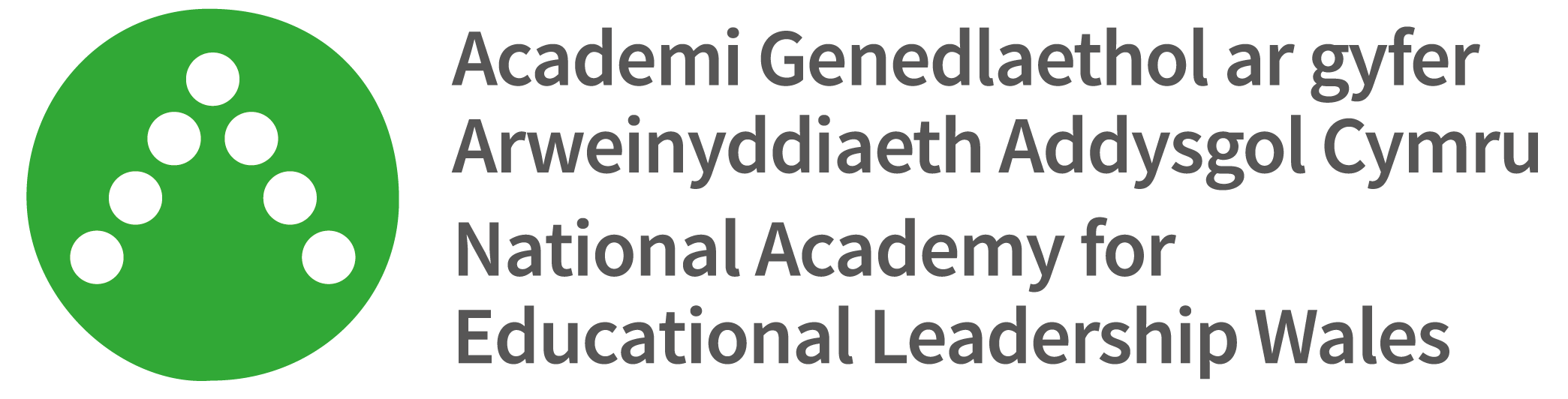     Profforma cryno Cais am gymeradwyo darpariaethCyflwynwch ffurflenni gorffenedig drwy e-bost post@agaa.cymru   Manylion Cyswllt y Ddarpariaeth: E-bost: Rhif ffôn:Sefydliad y Prif Ddarparydd: Sefydliad/au partner: Nodwch ba ffocws gyrfa/cam datblygiad arweinyddiaeth rydych yn targedu  (un i bob ffurflen gais):Llofnod:Dyddiad:Paragraff rhagarweiniol: Y darparwyrTrosolwg cryno o'r darparwyr , yn amlinellu profiad a hanes blaenorol (hyd at 500 o eiriau)Yr ddarpariaeth, ei nodau, amcanion a'r deilliannau dysgu (hyd at 500 o eiriau)Nodwch ba ffocws gyrfa/cam datblygiad arweinyddiaeth rydych yn targedu (un i bob ffurflen gais)Mae gweddill y ffurflen yn gwahodd y darparydd i gyflwyno datganiad cryno a chyfeirio at dystiolaeth ychwanegol yn dangos sut mae ei ddarpariaeth yn cwrdd â'r meini prawf sydd wedi eu hamlinellu yn y 4 maes (peidwch ag anfon y dystiolaeth ychwanegol gyda’r cais os gwelwch yn dda): Cyd-destun Polisi CymruModel Darparu a Dysgu Proses, rheolaeth a gweinyddiaeth Gwerthuso ac effaithCyd-destun Polisi Cymru (hyd at 1,000 o eiriau)Cyd-destun Polisi Cymru: rhestr o’r dystiolaeth ychwanegolModel Darparu a Dysgu (hyd at 1,000 o eiriau) Model Darparu a Dysgu: rhestr o’r dystiolaeth ychwanegolProses; Rheolaeth a gweinyddiaeth (hyd at 1,000 o eiriau) Proses: rhestr o’r dystiolaeth ychwanegol Gwerthuso ac effaith (hyd at 1,000 o eiriau) Gwerthuso ac effaith: rhestr o’r dystiolaeth ychwanegol